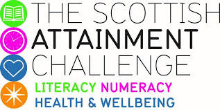 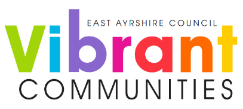 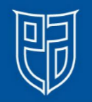 Family Literacy – Scottish Attainment ChallengeMentor Development Officers ActivitiesFor hygiene reasons please ensure you wash your hands and any objects you have been touching after you have finished the activity.Activity Title:   Decorate your Room Age range:S1-S3Area of the Curriculum:Numeracy Resources required:Paper, pens/pencils and internet access Time / length of the activity:60 minutes + Number of people required:1+Instructions:You have a £300 budget to plan and decorate your dream room. Research the cost of any furniture, wallpaper, paint, flooring, curtains, lighting, room décor and anything else you might need such as furniture covers. Further learningBe more creative and design a floor plan with the measurements on where everything would be placed. 